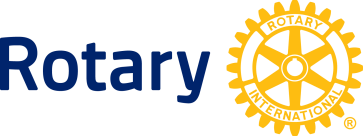 PRESSEMITTEILUNGRotary stellt zum World Polio Day 2014 44,7 Mio. USD für den Kampf gegen Polio in Afrika, Asien und dem Nahen Osten bereitLivestream Veranstaltung der humanitären Aktion am 24. Oktober macht auf die weltweite Initiative zur Ausrottung der Kinderlähmung aufmerksam EVANSTON, 21. Oktober 2014 —  Der Erfolg der globalen Kampagne gegen das Poliovirus (Global Polio Eradication Initiative) steht im Mittelpunkt, wenn am 24. Oktober anlässlich des Weltpoliotages eine Live-Veranstaltung zum Thema Polio in Chicago abgehalten wird. In Deutschland findet dieser Denk- und Aktionstag am 28. Oktober statt. Es ist die Hoffnung, bis 2018 die Kinderlähmung als zweite Krankheit nach den Pocken weltweit ausrotten zu können. Im Rahmen der bereits über 225 Jahre laufenden Anstrengung konnten bereits 193 Länder von der Kinderlähmung befreit werden, nur in drei Ländern (Afghanistan Pakistan, Nigeria) kommt Polio noch endemisch vor.Rotary stellt Finanzierungshilfen für die Kampagnenpartner UNICEF und WHO bereit, welche ihrerseits mit den Regierungen von Geberländern zusammenarbeiten, um mit groß angelegten Impfaktionen einen nachhaltigen Versicherungsschutz bereitstellen zu können. Bis heute hat die Organisation der Rotarier auf diese Weise neben unzähligen Freiwilligeneinsätzen über 1,3 Milliarden USD gespendet.Zum Weltpoliotag gab Rotary bekannt, die Kampagne erneut mit 44,7 Mio. USD an Zuwendungen zu unterstützen. Ungefähr 18,5 Mio. USD fließen dabei an die drei Ländern, in denen Polio noch grassiert: Afghanistan (7,4 Mio. USD), Pakistan (2,7 Mio. USD) und Nigeria (8,4 Mio. USD).  9,5 Mio. USD gehen an Maßnahmen in Ländern, die bereits als von der Kinderlähmung befreit galten, aber Wiedereinschleppungen hinnehmen mussten: Kamerun (3,5 Mio. USD), Äthiopien (2 Mio. USD) und Somalia (4 Mio. USD).10,3 Mio. USD gehen an sogenannte Risikoländer, in denen die Gefahr eines Wiederausbruchs nach wie vor hoch ist: Kongo (1,5 Mio. USD), Indien (4,8 Mio. USD), Niger (1 Mio. USD), Süd-Sudan (2 Mio. USD) und Sudan (1 Mio. USD).„Es ist sehr passend, dass diese neue Runde von Grants genau zum Weltpoliotag  angeschoben wird, denn wir wollen über diese schreckliche Krankheit aufklären und globale Unterstützung mobilisieren“, sagte John Hewko, Generalsekretär von Rotary International, der Dachorganisation aller Rotary Clubs weltweit. „Rotary hat sich verpflichtet, diese Krankheit zu einem Eintrag in den Geschichtsbüchern zu machen“, führte er weiter aus. „Und wir freuen uns über die Unterstützung jedes Einzelnen, unser Ziel einer poliofreien Welt zu erreichen.” Er erklärte weiter, dass zu der sogenannten Endgame Strategie der Einsatz nicht-aktiver, injizierbarer Impfstoffe gehört, um damit die erfolgreiche Schluckimpfung von 2,5 Milliarden Kindern zu unterstützen. Bei der Veranstaltung in Chicago sind auch führende Vertreter des Pharmakonzerns Sanofi Pasteur als Haupthersteller des Polio-Impfstoffs, vertreten. „Wir sehen es als eine Ehre an, Seite an Seite mit unserem Partner Rotary die Einführung des Injektionsvakzins (Inactivated Polio Vaccine oder kurz IPV) in 120 Ländern der Erde einzuführen“, sagte Olivier Charmeil, Chief Executive Officer von Sanofi Pasteur. Durch eine zusätzliche Kooperation von Rotary mit der Bill & Melinda Gates Foundation bezuschusst letztere bis 2018 jeden Rotary Spendendollar mit dem doppelten Betrag. Waren es 1988 noch 350.000 Erkrankungsfälle pro Jahr, so konnten 2013 nur noch 416 Fälle weltweit verzeichnet werden. Gleichwohl kann die WHO-Zertifizierung der vollständigen Ausrottung erst erfolgen, wenn drei Jahre lang keine Infektionen gemeldet werden.‘End Polio Now: Make History Today’ Livestream Event 24. Oktober 2014 - World Polio Day, (6:30 pm CT): http://ow.ly/A7OKyDie Live Veranstaltung in Chicago wird geleitet vom Wissenschaftsredakteur des TIME Magazins Jeffrey Kluger, zu den Gästen gehören Tessanne Chin, Siegerin 2013 in der TV Show “The Voice”, Reggae Star Ziggy Marley, Minda Dentler (Polio-Erkrankte und Ironman-Sportlerin, Olivier Charmeil, CEO des Sanofi Pasteur Konzerns und Bernadette Hendrickx, Wissenschaftliche Beraterin bei Sanofi Pasteur.Ferner werden Rotary International Generalsekretär John Hewko, Rotary Foundation Vice-Chair Michael McGovern und Dr. James Alexander, Epidemiologe der Centers for Disease Control and Prevention, anwesend sein.###Rotary ist eine weltweite Vereinigung engagierter Männer und Frauen, die sich in den drängenden humanitären Problemen der Welt von heute engagieren. Die 1,2 Millionen Mitglieder sind in 34.000 Clubs in 200 Ländern der Erde organisiert. Weitere Informationen finden Sie bei rotary.org.###Kontakt: 	Vivian Fiore +1 847 866-3234		vivian.fiore@rotary.org